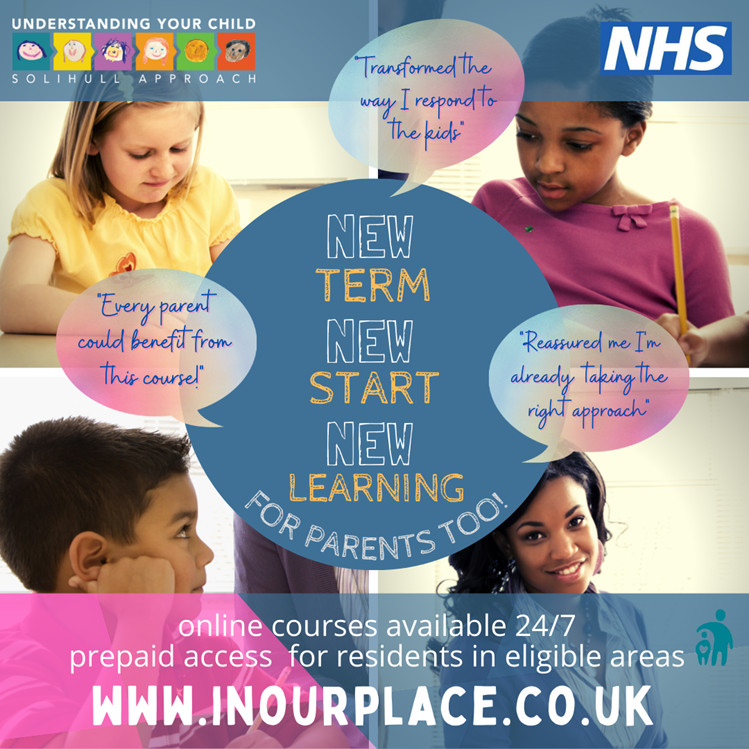 Hello,Did you know North Yorkshire County Council have PRE-PAID for every parent and carer in North Yorkshire to access a range of courses for parents/carers (access now for life-long access)?There are courses for parents, carers and grandparents about children from bump to 19+ years, from the Solihull Approach (NHS).  www.inourplace.co.uk  Access code:  NYFAMILIES        Understanding your pregnancy, birth, labour and your baby       Understanding your baby       Understanding your child (0-19+ yrs, main course)       Understanding your child with additional needs (0-19+ yrs, main course)       Understanding your child’s feelings (taster course)       Understanding your child’s brain (short course)       ‘Understanding your brain (for teenagers only!)’       Understanding your child’s mental health and wellbeing (accompanies UYC and UYCAD)  www.inourplace.co.uk  Access code:  NYFAMILIESFrom us all with loveRachel YeadonSenior Early Help Consultant: West01609 798560 / 07816 165613Early Help West 01609 (53)4842EarlyHelpWest@northyorks.gov.ukChildren and Families Service: Early HelpOffering early help for children, young people and families